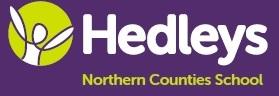 Employability – Hillcrest Post 16 ProvisionFurther Education/Employment/TrainingPotential independent travellerFurther Education/Employment/TrainingNon independent travellerHolistic Social Day care provisionSocial/Healthcare provisionSCERTSOCR Life & Living SkillsApplying for a job - coaching, forms, C.V.Vocational Learning opportunitiesManaging the tuck shopPop up shop opportunitiesWork placements with minimal supportFundraising with minimal supportVisits to further education, work placementsIndependent travel trainingSCERTSASDAN Towards Independence ASDAN Life Skills Challenge Enterprise Skills - Post 16 businessMy Future Choices unit Pop up shop opportunitiesTaster visits to college provisionTaster work - related learning visits Supported community work placementsFundraising activities for residential experienceBronze Duke of Edinburgh Award SCERTSASDAN Towards Independence AQA Unit Awards ASDAN Life Skills Challenge Taster visits to other providersWork experienceFundraising work activitiesHorticulture - veg box schemeCommunication groupsSocial communication groups‘Grow to sell’ projectSupported transition visitsLooking after yourself during work activitiesTaster work related learning sessions SCERTSAQA Unit Awards ASDAN Life Skills Challenge Adapting to new environmentsTaster visits to Post 19 providersEnterprise activitiesFundraising workSupported transition to post 19 provisionsHorticulture - veg box schemeIntensive Interaction groupsAwareness of self care for work activitiesTaster leisure opportunities sessions 